О внесении изменений в постановление главы  муниципального образования «Ленский район» от 11 ноября 2021 года № 01-03-688/1  В соответствии с Федеральным законом от 06.10.2003 №131-ФЗ «Об общих принципах организации местного самоуправления в Российской Федерации», статьей 275 Трудового кодекса Российской Федерации, Уставом муниципального образования «Ленский район», п о с т а н о в л я ю: Внести следующие изменения в приложение к постановлению главы муниципального образования «Ленский район»  от 11 ноября 2021 года № 01-03-688/1 «Об утверждении Положения об организации и проведении конкурса на замещение вакантной должности руководителей муниципальных учреждений культуры и учреждений дополнительного образования в сфере культуры»:Пункт 2.1. Положения изложить в следующей редакции: «Конкурс проводится с соблюдением принципов открытости и объективности в два  этапа:1) предварительное рассмотрение заявок кандидатов;2) собеседование с кандидатами».Пункт 2.8. Положения изложить в следующей редакции: «Заявки кандидатов с прилагаемыми к ним документами принимаются секретарем комиссии с обязательной отметкой в журнале учета поступивших для участия в конкурсе заявок. Для участия в Конкурсе Кандидаты лично представляют секретарю комиссии, в установленный в информационном сообщении срок, следующие документы:- заявление, согласно приложению к настоящему Положению;- собственноручно заполненную и подписанную анкету с фотографией 3х4 см;- копию паспорта или заменяющего его документа (соответствующий документ предъявляется лично по прибытии на Конкурс);- копии документов, подтверждающих необходимое профессиональное образование, стаж работы и квалификацию, удостоверенные нотариально или кадровой службой по месту работы;- заверенную в установленном порядке копию трудовой книжки и (или) сведения о трудовой деятельности по форме СТД-Р;- документы (по желанию гражданина) - о дополнительном профессиональном образовании, о присвоении ученой степени, ученого звания;- согласие на обработку персональных данных;- справку о наличии (отсутствии) судимости, в том числе погашенной и снятой, и (или) факта уголовного преследования либо о прекращении уголовного преследования;- медицинскую справку установленной законодательством формы (предоставляется кандидатом на должность руководителя для учреждений дополнительного образования);- сведения о доходах за год, предшествующий году назначения на должность, об имуществе и обязательствах имущественного характера;- проект программы развития учреждения культуры или учреждения дополнительного образования в сфере культуры;- иные документы, предусмотренные Федеральными законами, Указами Президента Российской Федерации и постановлениями Правительства Российской федерации.Кандидат может по своему усмотрению представить дополнительно рекомендации, результаты тестирования, характеристики и другие документы.Не принимаются заявки и прилагаемые к ним документы, если они поступили после истечения срока приема заявок, указанного в информационном сообщении». Пункт 2.13. Положения исключить.Нумерацию пунктов 2.14-2.15 Положения считать пунктами 2.13-2.14.Главному специалисту управления делами (Иванская Е.С.) опубликовать настоящее постановление в средствах массовой информации и разместить на официальном сайте муниципального образования «Ленский район».Настоящее постановление вступает в силу с момента официального опубликования. Контроль исполнения настоящего постановления возложить на заместителя главы по социальным вопросам администрации муниципального образования «Ленский район» Петрова П.Л.  Муниципальное образование«ЛЕНСКИЙ РАЙОН»Республики Саха (Якутия)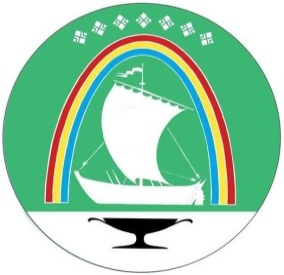 Саха Өрөспүүбүлүкэтин «ЛЕНСКЭЙ ОРОЙУОН» муниципальнайтэриллиитэПОСТАНОВЛЕНИЕ                  УУРААХг. Ленск                      Ленскэй кот «01»_ноября_2023 года                                              №__01-03-624/3__от «01»_ноября_2023 года                                              №__01-03-624/3__И.о. главы                                                                 А.В. Черепанов